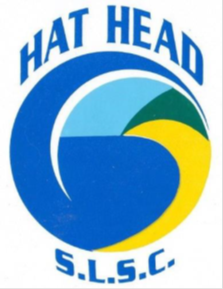 SEPTEMBER 2020SEPTEMBER 2020SEPTEMBER 2020SEPTEMBER 2020Saturday 26TH 1000 – 1400PATROL 2Sunday 27TH1000 – 1400PATROL 3OCTOBER 2020OCTOBER 2020OCTOBER 2020OCTOBER 2020Saturday 3RD 1000 – 1400PATROL 4Sunday 4th 1000 – 1400PATROL 5Monday 5TH 1000 – 1400 PATROL 2Saturday 10TH 1000 – 1400PATROL 3Sunday 11th 1000 – 1400PATROL 4Sunday 18th 1000 – 1400PATROL 5Sunday 25th 1000 – 1400PATROL 2NOVEMBER 2020NOVEMBER 2020NOVEMBER 2020NOVEMBER 2020Sunday 1ST  1000 – 1400PATROL 3Sunday 8th 1000 – 1400PATROL 4Sunday 15th 1000 – 1400PATROL 5Sunday 22th  1000 – 1400PATROL 2Sunday 29TH 1000 – 1400 PATROL 3DECEMBER 2020DECEMBER 2020DECEMBER 2020DECEMBER 2020Sunday 6TH  1000 – 1400PATROL 4Sunday 13th 1000 – 1400PATROL 5Sunday 19th 0900 – 1700PATROL 2Saturday 20TH  0900 – 1700PATROL 3Friday 25th  XMAS DAY0900 – 1700PATROL 5Saturday 26th  BOX DAY0900 – 1700PATROL 4Sunday 27th       0900 – 1700PATROL 2Monday 28th  0900 – 1700PATROL 3JANUARY 2021JANUARY 2021JANUARY 2021JANUARY 2021Friday 1ST NY DAY0900 – 1700PATROL 4Saturday 2ND 0900 – 1700PATROL 5Sunday 3RD  0900 – 1700PATROL 2Saturday 9TH 0900 – 1700PATROL 3Sunday 10TH 0900 – 1700PATROL 4Saturday 16TH 0900 – 1700PATROL 5Sunday 17TH0900 – 1700PATROL 2Saturday 23RD  0900 – 1700PATROL 3Sunday 24TH0900 – 1700PATROL 4Tuesday 26TH AUS DAY0900 – 1700 PATROL 5Saturday 30TH 1000 – 1400PATROL 2Sunday 31ST 1000 – 1400PATROL 3FEBRUARY 2021FEBRUARY 2021FEBRUARY 2021FEBRUARY 2021Saturday 6TH 1000 – 1400PATROL 4 Sunday 7TH   1000 – 1400PATROL 5 Saturday 13TH1000 – 1400PATROL 2Sunday 14TH1000 – 1400PATROL 3Saturday 20TH1000 – 1400PATROL 4Sunday 21ST 1000 – 1400PATROL 5Saturday 27TH  1000 – 1400PATROL 2Sunday 28TH 1000 – 1400PATROL 3MARCH 2021MARCH 2021MARCH 2021MARCH 2021Saturday 6TH1000 – 1400PATROL 4Sunday 7TH1000 – 1400PATROL 5Saturday 13TH 1000 – 1400PATROL 2Sunday 14TH1000 – 1400PATROL 3Saturday 20TH   1000 – 1400PATROL 4Sunday 21ST   1000 – 1400PATROL 5Saturday 27th  1000 – 1400PATROL 2Sunday 28TH1000 – 1400PATROL 3APRIL 2021APRIL 2021APRIL 2021APRIL 2021Friday 2ND  GOOD FRIDAY1000 – 1400PATROL 4Saturday 3RD   EASTER SAT1000 – 1400PATROL 5Sunday 4TH  EASTER SUN1000 – 1400PATROL 2Monday 5th  EASTER MON1000 – 1400PATROL 3Saturday 10th1000 – 1400PATROL 4Sunday 11th1000 – 1400PATROL 5Saturday 17TH 1000 – 1400PATROL 2Sunday 18TH 1000 – 1400PATROL 3Saturday 24TH 1000 – 1400PATROL 4Sunday 25th ANZAC DAY1000 – 1400PATROL 5TOTAL PATROLSPATROL PATROL 2 – 15PATROL 3 – 15PATROL 4 – 14PATROL 5 – 15 (19/20) XMAS =MIX 